PRODUCTION PERFORMANCE OF PREPARED BENEFICIAL ORGANISM ON LACTATING COWSA Report Submitted by:Intern ID: C-23Roll No. : 2007/26Registration No. : 312Session: 2006-2007AS  THE  PARTIAL  FULFILLMENT  FOR  THE  DEGREE  OF  DOCTOR  OF VETERINARY  MEDICINE (DVM)Faculty of Veterinary Medicine,Chittagong Veterinary and Animal Sciences UniversityKhulshi, Chittagong - 4202.February, 2013PRODUCTION PERFORMANCE OF PREPARED BENEFICIAL ORGANISM ON LACTATING COWSA Report Submitted as Per Approved Style and Content……………………….Signature of SupervisorName: Professor Md. Ashraf Ali BiswasDesignation:  Head of the Department Department of Animal science and Animal nutritionChittagong Veterinary and Animal Sciences UniversityKhulshi, Chittagong – 4202February, 2013PRODUCTION PERFORMANCE OF PREPARED BENEFICIAL ORGANISM ON LACTATING COWSA Report Submitted as Per Approved Style and Content……………………...........Signature of AuthorName: Md. Nur-E-AzamIntern ID: C-23Roll No. : 2007/26Reg. No. : 312Session: 2006-2007Chittagong Veterinary and Animal Sciences UniversityKhulshi, Chittagong – 4202February, 2013CONTENTS:-: List of the Tables:--: List of the Pictures:-ACKNOWLEDGEMENT	These are few lines of acknowledgement can never substitute the deep appreciation that I have for all those without whose help, support and inspiration this dissertation would not have taken its present shape.            The author is ever grateful and indebted to the Almighty Allah, the creator and soul authority of universe, who enabled me to complete this work successfully.             The author express his deepest sense of gratitude, sincere appreciation and profound regards to authors  reverend  teacher, Professor, Ashraf  Ali  Biswas, supervisor , Head of the Dept. of Animal Science and Animal Nutrition, Chittagong Veterinary and Animal Sciences University for his scholastics guidance, uncompromising principles, sympathetic supervision, valuable advice, constant  inspiration, radical investigation and constructive criticism in all phases of this study and preparing the manuscript.            I take the opportunities to express my deepest sense of respect and appreciations to the honorable Vice Chancellor Prof. Dr. A. S. Mahfuzul Bari, DVM, Phd and Prof. Md. Masuduzzaman, DVM. , Dean, Faculty of Veterinary Medicine, Chittagong Veterinary and Animal Sciences University.           I express my sincere gratitude to all teaching and non teaching staff members of my working departments for their support.           My sincere thanks to all of my Friends and well Wishers for their help, encouragement and inspiration during the study period and preparing a report. The Author:IProduction performance of prepared beneficial organism on lactating cowsABSTRACT                   The study was conducted on the production performance of beneficial organism regarding enzyme for lactating cows by using locally available ingredients and by using beneficial organisms available in the market. The experiment was designed by 3 treatments groups and each treatment having three replications. Highest milk increased was in liquid group (342.86±27.66 ml) and lowest milk increased was (106.25±72.23ml). In case of commercial group, highest milk increased was in liquid group (298.75±17.98 ml) and lowest milk increased was (121.43±34.26ml) and in case of prepared group highest milk increased was in liquid group (509.42±20.34 ml) and lowest milk increased was (202±43.44ml). In our study we used two prepared beneficial organisms. One was liquid at the rate of 8 tk. /250 ml and other one was powder at the rate of 15 tk. /250 gm. The commercial beneficial organisms was also used at the rate of 125 tk. /250 gm. Due to high price of the marketed product the poor farmer are not able to use in their livestock feed . We can use the prepared beneficial organism efficiently and it is also economically viable in case of lactating cow.Key words: Enzyme, Beneficial organisms, Cellulase, Xylanase, locally available ingredient.IICHAPTER NOTopicsPage No.AcknowledgementIAbstractIII.Introduction 1-2II.Review of Literature3-7III.Materials and Methods8-12IVResults and Discussions13-16V.Conclusion17Bibliography18-20Serial No.TitlePage No.01.Experimental layout showing the distribution of cows to treatments.802Experimental layout of the supplied ration.903The composition of the concentrate mixture.904Proximate analysis of the concentrate mixture.905Statistical analysis of efficiency of different beneficial organisms on lactation.1306 Summary of effects of exogenous fibrolytic beneficial organisms on animal performance.16Serial No.TitlePageNo.01.Microscopic examination of feaces1202.Egg of nematode1203.Concentrate mixture with beneficial organisms                                                          1204.Feeding of liquid organisms1205.Feeding of prepared powder organisms                                                         1206Feeding of commercial organisms12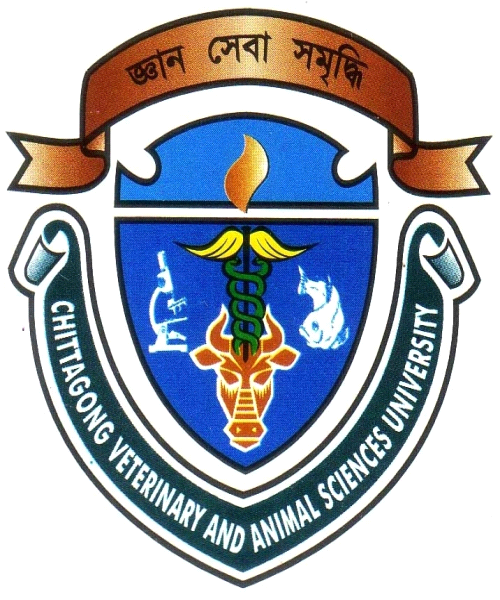 